Name: ________________________________     Period: ____________ Date: _________________
11-2 Surface Areas of Cylinders and Prisms – Pi-Day Color Match Activity SE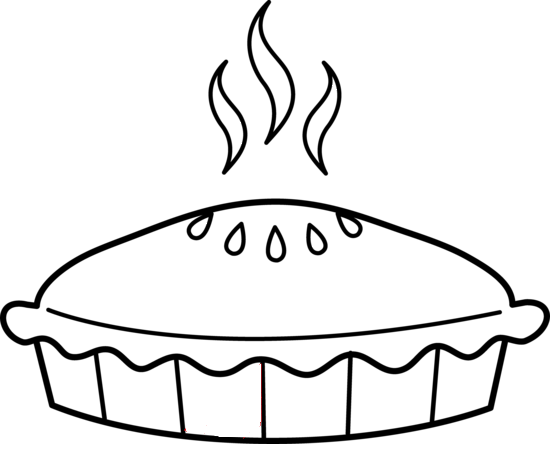 Directions: Answer the questions. Find your answer on the Pie. Then color according to your answers.1. A polyhedron with two congruent parallel faces is known as _________. (RED)


2. The figure shown below is a _____________ prism. (PINK)                                                     
                      
3. The product of the perimeter of the base and the height of the prism is known as _____________ area of the prism. (YELLOW)


4. The surface area of the prism in the figure shown below is ___________ . (ORANGE)

                                                                            
    
5. A prism with circular bases is known as a ___________. (GREEN)


6. The surface area of a cylinder having height  and radius  is _________  (GREY)
                                            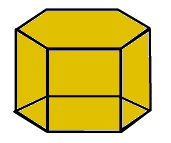 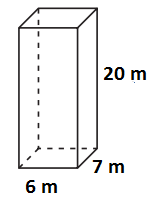 
7. The lateral area of the prism given below is _________ . (PURPLE)     8. The surface area of the cylinder given below is ___________ . (LIGHT GREEN)
9. The lateral area of the prism given below is _________  (GREY)

                                                          